尊敬的先生/女士：1	谨在此通知您，国际电联“电信服务质量监管框架和经验驱动型联网”讲习班将于2018年11月26日在瑞士日内瓦国际电联总部举行。在此讲习班之后，将于2018年11月27日至12月6日在日内瓦召开ITU-T第12研究组（性能、服务质量和体验质量）会议。2	讲习班讨论将仅用英文进行，可远程参会。3	国际电联成员国、部门成员、部门准成员和学术机构以及国际电联成员国中愿参加此工作的任何个人均可参加此讲习班。这里所指的“个人”亦包括作为国际、区域和国家组织成员的个人。讲习班不收取任何费用，但亦不提供与会补贴。4	此次讲习班是为响应WTSA-16第95号决议“国际电联电信标准化部门为提高对服务质量相关最佳做法和政策的认识而推出的举措”举办的。与会者将审议有关国家质量监管框架状况调查的主要结论，并就电信服务质量监管框架的趋势展开讨论。此外，还将阐明体验质量（QoE）的重要性，就相关的网络性能指标以及如何利用大数据分析和人工智能来评估QoE并预测异常展开讨论。 议程草案见附件A。5	包括日程草案在内的讲习班相关信息将在以下活动网站提供：https://www.itu.int/en/ITU-T/Workshops-and-Seminars/qos/201811/Pages/default.aspx。该网站将随时更新，增添或修改相关信息。请与会者定期查看最新信息。6	国际电联的主要会议厅内均设有无线局域网设施，供代表使用。详细信息见ITU-T网站（http://www.itu.int/ITU-T/edh/faqs-support.html）。7	一些日内瓦酒店为出席国际电联会议的代表提供优惠价格，并提供一张免费乘坐日内瓦公共交通系统的公交卡。有关参与优惠活动的酒店名单以及如何取得折扣的指南，见以下网址：http://itu.int/travel/。8	为便于电信标准化局就本次讲习班的组织做出必要安排，希望您能通过https://www.itu.int/net4/CRM/xreg/web/registration.aspx?Event=C-00005089的在线表格进行注册。请注意，讲习班的与会者均须进行预注册，且预注册仅以在线方式进行。9	谨在此提醒您，一些国家的公民需要获得签证才能入境瑞士并在此逗留。签证必须至少在讲习班举办日的四（4）个星期前向驻贵国的瑞士代表机构（使馆或领事馆）申请，并随后领取。如贵国没有此类机构，则请向驻离出发国最近的国家的此类机构申请并领取。如果遇到问题，国际电联可根据国际电联成员国、部门成员、部门准成员和学术机构向电信标准化局提出的正式请求与相关瑞士当局接触，以便为发放签证提供方便，但仅限在所述的四周内。此类请求应至少于活动开始的四个星期前通过勾选注册表中的相应方框提出。顺致敬意！（原件已签）电信标准化局主任
李在摄附件：1件Annex A Draft agendaSession 1 (90 min): Status of national quality regulatory frameworksThe objective of this session is to present the Final Report of the Questionnaire on the status of national quality regulatory frameworks and to discuss its main findings in terms of common approaches and standardization gaps to be addressed by ITU-T Study Group 12 in the near future.Session 2 (90 min): The future of service quality regulationThe objective of this session is to discuss with regulators, operators and suppliers the new trends on telecommunication service quality regulatory frameworks, like responsive regulation, crowdsourced QoS measurement solutions, transparency and ranking approaches, as well as strategies of customer experience assessment.Session 3 (60 min): How is quality of experience important to operators?Operators/Regulators share views on the importance of QoE from their perspective / or panel discussion with short introductory presentations.Session 4 (60 min): Performance indices to guarantee superior broadband quality of experienceTechnical presentations from operators, vendors, regulators, and academia on the state of performance indices developed in SDOs, identifying the gaps in current performance indices necessary for guaranteeing superior broadband QoE.Session 5 (60 min): How do big data and artificial intelligence help in QoE assurance?Technical presentations from operators, vendors, regulators, or academia on the opportunity for making use of big data and AI to assess QoE and predict anomalies.______________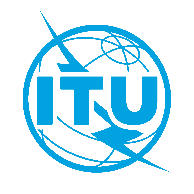 国 际 电 信 联 盟电信标准化局国 际 电 信 联 盟电信标准化局国 际 电 信 联 盟电信标准化局2018年9月5日，日内瓦2018年9月5日，日内瓦文号：文号：电信标准化局第111号通函
TSB Events/MA致：–	国际电联各成员国主管部门；–	ITU-T部门成员；–	ITU-T部门准成员；–	国际电联学术成员致：–	国际电联各成员国主管部门；–	ITU-T部门成员；–	ITU-T部门准成员；–	国际电联学术成员联系人：联系人：Martin Adolph致：–	国际电联各成员国主管部门；–	ITU-T部门成员；–	ITU-T部门准成员；–	国际电联学术成员致：–	国际电联各成员国主管部门；–	ITU-T部门成员；–	ITU-T部门准成员；–	国际电联学术成员电话：电话：+41 22 730 6320致：–	国际电联各成员国主管部门；–	ITU-T部门成员；–	ITU-T部门准成员；–	国际电联学术成员致：–	国际电联各成员国主管部门；–	ITU-T部门成员；–	ITU-T部门准成员；–	国际电联学术成员传真：传真：+41 22 730 5853致：–	国际电联各成员国主管部门；–	ITU-T部门成员；–	ITU-T部门准成员；–	国际电联学术成员致：–	国际电联各成员国主管部门；–	ITU-T部门成员；–	ITU-T部门准成员；–	国际电联学术成员电子邮件：电子邮件：tsbevents@itu.int抄送：–	ITU-T各研究组正副主席；–	电信发展局主任；–	无线电通信局主任抄送：–	ITU-T各研究组正副主席；–	电信发展局主任；–	无线电通信局主任事由：事由：国际电联“电信服务质量监管框架和经验驱动型联网”讲习班
（2018年11月26日，瑞士日内瓦）国际电联“电信服务质量监管框架和经验驱动型联网”讲习班
（2018年11月26日，瑞士日内瓦）国际电联“电信服务质量监管框架和经验驱动型联网”讲习班
（2018年11月26日，瑞士日内瓦）